Comité del Programa y PresupuestoVigesimocuarta sesiónGinebra, 14 a 18 de septiembre de 2015ORDEN DEL DÍAaprobado por el Comité del Programa y PresupuestoApertura de la sesiónAprobación del orden del día	Véase el presente documento.Auditoría y supervisiónInforme de la Comisión Consultiva Independiente de Supervisión (CCIS) de la OMPI	Véase el documento WO/PBC/24/2.a)	Rotación de los miembros de la Comisión Consultiva Independiente de Supervisión (CCIS) de la OMPI	Véase el documento WO/PBC/24/3.Propuestas de revisión del mandato de la Comisión Consultiva Independiente de Supervisión (CCIS) de la OMPI	Véase el documento WO/PBC/24/4.Informe del Auditor Externo	Véase el documento WO/PBC/24/5.Informe anual del Director de la División de Supervisión Interna (DSI)	Véase el documento WO/PBC/24/6.Informe sobre los progresos realizados en la aplicación de las recomendaciones de la Dependencia Común de Inspección (DCI)	Véase el documento WO/PBC/24/7.Examen del rendimiento de los programas y de cuestiones financierasEstados financieros anuales de 2014;  situación del pago de las contribuciones al 30 de junio de 2015a)	Informe financiero anual y estados financieros de 2014	Véase el documento WO/PBC/24/8.b)	Situación relativa al pago de las contribuciones al 30 de junio de 2015 	Véase el documento WO/PBC/24/9.Informe anual sobre recursos humanos	Véase el documento WO/PBC/24/INF.1.Planificación y presupuestaciónPropuesta de presupuesto por programas para el bienio 2016/17Véanse los documentos:WO/PBC/24/11 (Propuesta de presupuesto por programas para el bienio 2016/17)WO/PBC/24/16 (Opciones para la sostenibilidad financiera de la Unión de Lisboa) WO/PBC/24/INF.3 (Información actualizada sobre la propuesta del Grupo de Trabajo del Tratado de Cooperación en materia de Patentes (PCT) relativa a la estrategia de cobertura de los ingresos del PCT)PropuestasPolítica de inversiones revisada	Véase el documento WO/PBC/24/10.Informes sobre la marcha de los principales proyectos y cuestiones administrativasInforme final del proyecto para reforzar las normas de seguridad y vigilancia de los edificios de la OMPI 	Véase el documento WO/PBC/24/12.Informe sobre la marcha de los proyectos de construcción	Véase el documento  WO/PBC/24/13.Informe sobre la marcha de la instauración en la OMPI de un sistema de planificación de los recursos institucionales (PRI)	Véase el documento WO/PBC/24/14.Informe final sobre el proyecto de inversión de capital fijo en tecnologías de la información y las telecomunicaciones (TIC)	Véase el documento WO/PBC/24/15.Cuestiones referidas al PBC por las Asambleas de los Estados miembros de la OMPI en 2014Gobernanza en la OMPI	Véanse los documentos anteriores WO/PBC/18/20, WO/PBC/19/26, WO/PBC/21/20 y WO/PBC/23/9.Propuesta de definición de “gastos destinados a desarrollo” en el contexto del presupuesto por programas	Véanse los documentos anteriores WO/GA/43/21 y WO/PBC/23/9.Clausura de la sesiónClausura de la sesión[Fin del documento]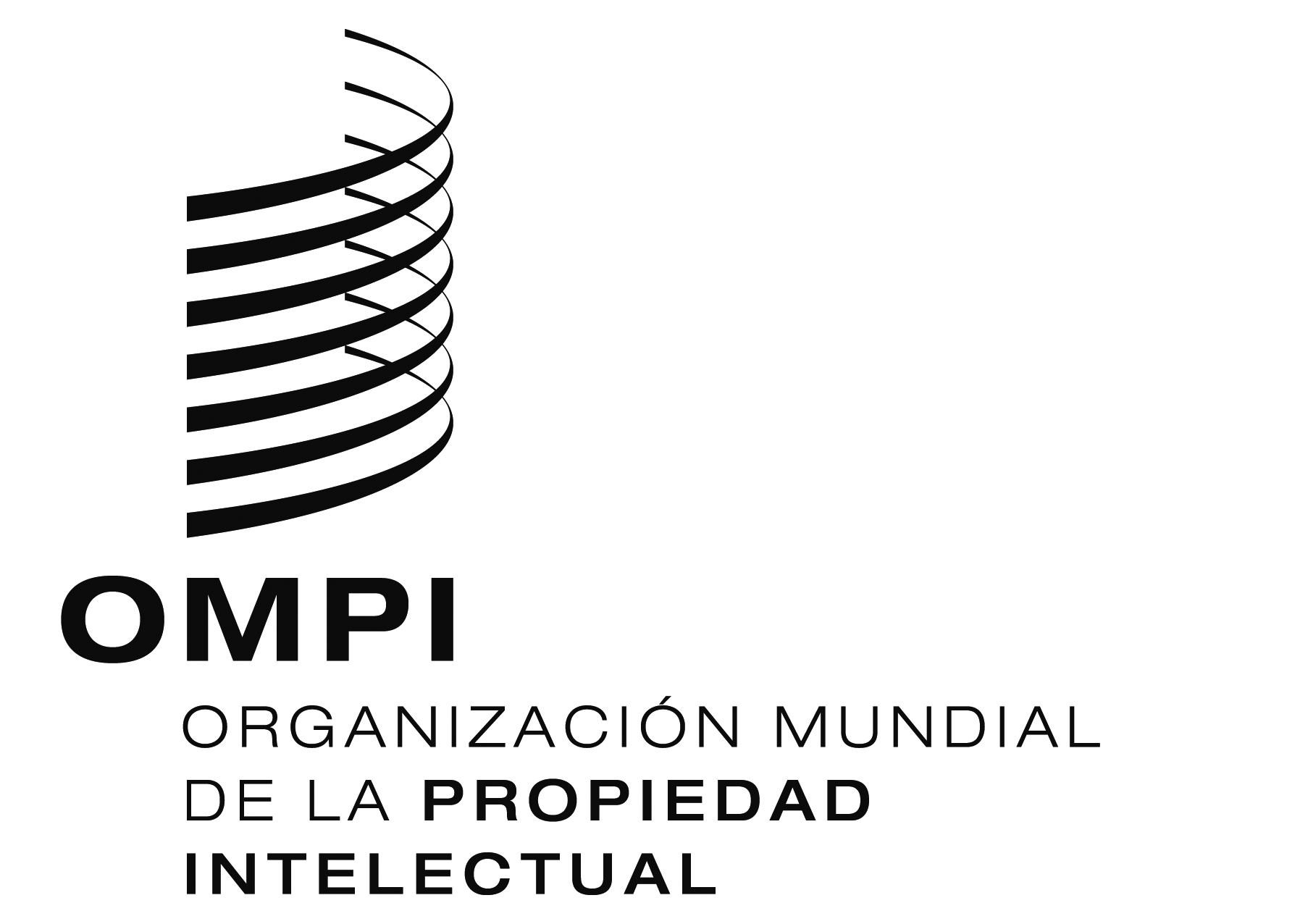 Swo/pbc/24/1wo/pbc/24/1wo/pbc/24/1ORIGINAL:  INGLÉSORIGINAL:  INGLÉSORIGINAL:  INGLÉSfecha:  14 DE septiembre DE 2015fecha:  14 DE septiembre DE 2015fecha:  14 DE septiembre DE 2015